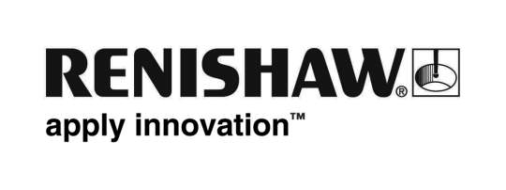 Mesure intelligente sur 5 axes avec le calibre multiaxe XM-60 La dernière version de la suite logicielle CARTO de Renishaw, à savoir la version 4.8, permet d’effectuer des mesures rotatives hors axe avec le calibre multiaxe XM-60. Le mode de mesure rotative hors axe de l’application CARTO Capture est désormais équipé du calibre multiaxe XM-60, qui permet de mesurer tous les axes d’une machine-outil 5 axes avec un seul système laser. Cette fonctionnalité étendue simplifie la calibration des axes rotatifs lorsque le calibre d’axe rotatif Renishaw XR20 ne peut pas être monté sur le centre de rotation. Dan Throup, propriétaire d’un logiciel de calibration, explique que « les utilisateurs verront un réel avantage de l’augmentation de la productivité du calibre multiaxe XM-60. Le laser XM-60 applique la détection automatique de signe de CARTO Capture et le déclenchement en fonction de la position pour accélérer la procédure et éliminer les erreurs manuelles précédemment associées à la mesure rotative hors axe. » Le calibre d’axe rotatif XR20 de Renishaw est devenu la solution leader du marché pour la mesure directe d’erreurs rotatives pour les platines, les gabarits et les machines-outils. Le mode de mesure rotative hors axe de la suite logicielle CARTO offre aux utilisateurs du calibre multiaxe XM-60 la possibilité de capturer et d’analyser rapidement les données de tous les axes rotatifs, quelle que soit la configuration. Renishaw présentera la suite logicielle CARTO ainsi que son écosystème numérique haut de gamme pour ses produits d’étalonnage laser lors du salon EMO d’Hanovre 2023, qui se tiendra en Allemagne du 18 au 23 septembre. CARTO contient trois applications : Capture pour collecter les données de mesure laser, Explore pour effectuer une analyse puissante selon les normes internationales et Compensate qui permet une correction rapide et facile des erreurs.Pour en savoir plus sur les produits de calibration et de contrôle des performances Renishaw, visitez notre site www.renishaw.fr/carto-add-ons -Fin-